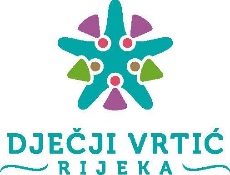 Tel: ++385 51 209 945, Fax: ++385 51 209 979Veslarska ulica 5, 51000 Rijeka, OIB: 30123739908, IBAN: HR3324020061837300005web: http://rivrtici.hr, e-mail: info@rivrtici.hrKLASA:  003-06/01-23/1UR.BROJ: 2170-1-29-23-23Rijeka, 19.9.2023.P O Z I V                                                                               za 23. sjednicu UPRAVNOG VIJEĆANa temelju članka 38. Statuta Dječjeg vrtića Rijeka sazivam sjednicu Upravnog vijeća Dječjeg vrtića Rijeka za srijedu  20.9.2023.g. u 13,00 sati koja će se održati elektroničkim putem (online)PRIJEDLOGOM DNEVNOG REDAUsvajanje zapisnika sa sjednice održane 30.8.2023. godineZahtjev za ostvarenje i zaštitu prava na Odluku o redovitom osobno uvjetovanom otkazu ugovora o raduRaznoDostaviti članicama:1.   Nadja Poropat2.   Ružica Mirić Agbaba3.   Tajana Masovčić4.   Božidarka-Matija Čerina Kapetanović5.   Ivana Crnić6.   Lorena Brajković7.   Tamara Klasan Brnčićte - Upravni odjel za odgoj i obrazovanje, kulturu, sport i mlade                                                                                                     Predsjednica                                                                                                    Nadja Poropat Molimo da potvrdite svoje sudjelovanje.